                                                                                                (แบบ 2)แนวทางการรายงานการปฏิบัติงานของข้าราชการครูและบุคลากรทางการศึกษา (๕ G)สายบริหารสถานศึกษา 
(รอบที่ 2 ระหว่างวันที่ ๑ เมษายน 2564 – ๓0 กันยายน ๒๕๖4)สำนักงานเขตพื้นที่การศึกษาประถมศึกษาอุดรธานี เขต ๔-------------------------------------------------ชื่อผู้รับการรายงานข้อมูลผลการปฏิบัติงาน.........................................................................................................
ตำแหน่ง.............................................................วิทยฐานะ...................................................................................
สถานศึกษา..........................................................................................................................................................
คำชี้แจง :  เครื่องหมาย   ให้คณะกรรมการแต่ละสาย พิจารณาผลการปฏิบัติงานของข้าราชการครูและ
              บุคลากรทางการศึกษา (๕ G) (สายงานบริหารสถานศึกษา) ตามหัวข้อที่กำหนด ดังนี้                                ลงชื่อ......................................................ผู้รวบรวมข้อมูลผลการปฏิบัติงาน(.....................................................)ตำแหน่ง ................................................................วันที่ ........................................................                                ลงชื่อ......................................................ผู้รวบรวมข้อมูลผลการปฏิบัติงาน(.....................................................)ตำแหน่ง ................................................................วันที่ ........................................................                                   ลงชื่อ......................................................ผู้รวบรวมข้อมูลผลการปฏิบัติงาน(.....................................................)ตำแหน่ง .............................................................   วันที่ ........................................................รายการพิจารณาคุณภาพการดำเนินการคุณภาพการดำเนินการคุณภาพการดำเนินการคุณภาพการดำเนินการคุณภาพการดำเนินการรายการพิจารณาปรับปรุงพอใช้ดีดีมากดีเยี่ยม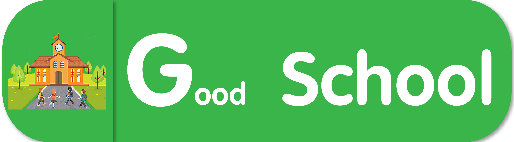 1. ด้านอาคารสถานที่และสิ่งแวดล้อม (Good School)          ๑.๑ หน้าสวย โรงเรียนใส รั้วสะอาดเป็นปัจจุบัน    ๑.๒ อาคารเรียน อาคารประกอบ สะอาด ร่มรื่น ปลอดภัย เป็นระเบียบ    ๑.๓ สนามเด็กเล่น เครื่องเล่นสนาม มีความปลอดภัยและพร้อมใช้งาน็็้    ๑.๔ ห้องน้ำ ห้องส้วม สะอาด ปลอดภัย มีอุปกรณ์พร้อมใช้งาน    ๑.๕ บริเวณ สถานศึกษาโดยภาพรวม สะอาด เป็นระเบียบ ร่มรื่น 
              ปลอดภัย  การจัดทำเอกสารการศึกษา ปพ.1 เรียบร้อยครบถ้วน    1.7 การจัดทำเอกสารการศึกษา ปพ.2 เรียบร้อยครบถ้วน    1.8 การจัดทำเอกสารการศึกษา ปพ.3 เรียบร้อยครบถ้วน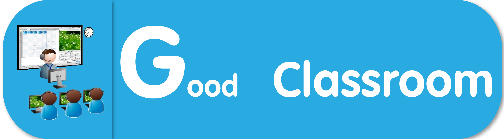 2. ห้องเรียนคุณภาพ (Good Classroom)      ๒.๑ ห้องเรียนสะอาด เป็นระเบียบ น่าเรียน น่าอยู่ ทันสมัย    ๒.๒ ห้องเรียนมีกระดานดำ บรรทัด 5 เส้น    2.3 กระดาน white board    2.4 Wi-Fi  พร้อมใช้งานและสนับสนุนการจัดการเรียนรู้    2.5 โทรทัศน์จอแบน    2.6 เครื่องฉายข้ามศีรษะ (Visualizer)    2.7 ห้องเรียนมีคอมพิวเตอร์เพื่อการสืบค้น    2.8 มีคอมพิวเตอร์สำหรับครูผู้สอน    2.9 มีไมโครโฟน สำหรับครูผู้สอน    2.10 มีลำโพงขยายเสียง    2.11 มีคู่มือครูตามสาระที่สอน    2.12 มีแบบฝึกหัดสำหรับนักเรียน    2.13 มีแบบฝึกหัดลายมือบรรทัด 5 สำหรับนักเรียน    2.14 มีแบบฝึกหัดลายมือสำหรับครู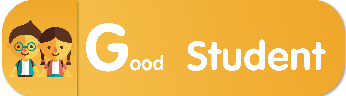 3. ด้านนักเรียน (Good Student)      ๓.๑ มีบันทึกรายงานการอ่านออกเขียนได้ อ่านคล่อง  เขียนคล่อง    ๓.๒ มีผลการประเมินความสามารถการอ่าน RT                               ปีการศึกษา ๒๕๖3    ๓.๓ มีผลการสอบ NT ปีการศึกษา ๒๕๖๓       ๓.๔  มีหนังสือ แบบเรียน ตามที่กระทรวงกำหนดครบทุกคนทุกวิชา      ๓.๕  มีแบบฝึกหัด ตามที่กระทรวงกำหนดครบทุกคนทุกวิชา มีเครื่องเขียน อุปกรณ์การเรียน ครบทุกวิชา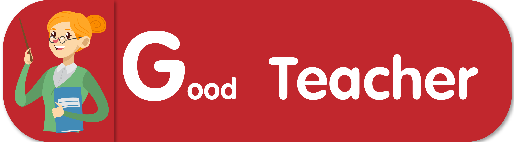 4. ด้านครูผู้สอน (Good Teacher)       ๔.๑ มีงานธุรการประจำชั้น เป็นปัจจุบัน    ๔.๒ มีกำหนดการสอนภาคเรียนที่ ๑ / ๒๕๖4     ๔.๓ ครูมีเอกสารตัวชี้วัดต้องรู้     ๔.๔ จัดกิจกรรมการเรียนรู้ตามตารางการสอน     ๔.๕ มีเอกสารหลักสูตรสถานศึกษา พ.ศ.2551/ปรับปรุง พ.ศ.2560    ๔.๖ มีหลักฐานวัดประเมินผลตามมาตรฐานตัวชี้วัด (ปพ.5) มีคู่มือครูครบทุกวิชาที่สอน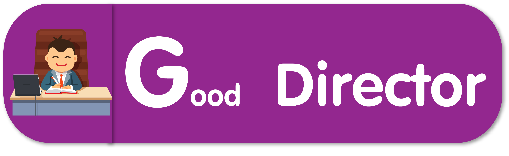 5. ด้านผู้บริหารสถานศึกษา (Good Director)      ๕.๑ มีการจัดประชุมครู /บุคลากร ในช่วงงดสอน On site     ๕.๒ มีคำสั่งการจัดชั้นเรียนและมอบหมายงานให้ครูรับผิดชอบที่ชัดเจน    ๕.๓ มีการจัดอาหารกลางวัน ให้นักเรียนทุกคน    ๕.๔ มีการจัดอาหารเสริม(นม) ให้นักเรียนทุกคนรายการพิจารณาคุณภาพการดำเนินการคุณภาพการดำเนินการคุณภาพการดำเนินการคุณภาพการดำเนินการคุณภาพการดำเนินการรายการพิจารณาปรับปรุงพอใช้ดีดีมากดีเยี่ยม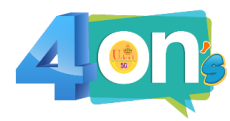 6.ความสามารถบริหารจัดการการเรียนการสอน 4 ON  ทาง Digital หลังจากงด On site   6.1 การพัฒนาครูเกี่ยวกับการจัดการเรียนการสอน                         ผ่านระบบ Digital   6.2 การจัดการเรียนการสอนผ่านระบบ Digital   6.3 การนิเทศติดตามของผู้บริหารสถานศึกษา/                            ครูผู้รับผิดชอบโดยตรวจสอบจากเอกสารหลักฐาน  เช่น          - ข่าวประชาสัมพันธ์          - Clip Video การสอนต่างๆ          - Application Line          - โปรแกรมนำเสนอ Microsoft sway หรืออื่นๆ            ตามบริบทของสถานศึกษา          -หรืออื่นๆ ตามบริบทของสถานศึกษา